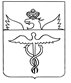 Совет народных депутатовБутурлиновского городского поселенияБутурлиновского муниципального районаВоронежской областиР Е Ш Е Н И Еот 26.03.2020 г. № 248г. БутурлиновкаО внесении изменений в решение Совета народных депутатов Бутурлиновского городского поселения Бутурлиновского муниципального района Воронежской области от 06.02.2015 № 324 «Об утверждении схемы избирательных округов по выборам депутатов Совета народных депутатов Бутурлиновского городского поселения»В соответствии с законом Воронежской области от 27.06.2007 № 87-ОЗ «Избирательный кодекс Воронежской области», на основании решения избирательной комиссии Бутурлиновского городского поселения о внесении изменений в схему избирательных округов по выборам депутатов Совета народных депутатов Бутурлиновского городского поселения и в связи с проведением выборов депутатов Совета народных депутатов Бутурлиновского городского поселения, Совет народных депутатов Бутурлиновского городского поселения Р Е Ш И Л:1. Внести в решение Совета народных депутатов Бутурлиновского городского поселения Бутурлиновского муниципального района Воронежской области от 06.02.2015 № 324 «Об утверждении схемы избирательных округов по выборам депутатов Совета народных депутатов Бутурлиновского городского поселения» изменения, дополнив схему избирательных округов по выборам депутатов Совета народных депутатов Бутурлиновского городского поселения, являющуюся приложением №1 к решению, после слов «Фридриха Энгельса» словом «; Заболотнего», после слова «Южная» словами «; 80 лет Воронежской области, Александра Архангельского, Героев лётчиков, Гончарова, Дубравная, Кащенко, Магистральная, Маршака, Новаторов, Образцовая, Пескова, Студенческая, бульвар Школьный».2. Опубликовать настоящее решение в официальном периодическом печатном издании «Вестник муниципальных правовых актов Бутурлиновского городского поселения Бутурлиновского муниципального района Воронежской области» и разместить на официальном сайте органов местного самоуправления Бутурлиновского городского поселения Бутурлиновского муниципального района Воронежской области в информационно-телекоммуникационной сети «Интернет».3. Настоящее решение вступает в силу с момента опубликования.Глава Бутурлиновского городского поселения								Е.Н. Коржова